33η ΠΡΟΣΚΛΗΣΗ ΣΥΓΚΛΗΣΗΣΟΙΚΟΝΟΜΙΚΗΣ ΕΠΙΤΡΟΠΗΣΚαλείστε να προσέλθετε σε κατεπείγουσα δια περιφοράς - μέσω τηλεφώνου - συνεδρίαση, σύμφωνα με  το άρθρο 10 της από 11/3/2020 Πράξης Νομοθετικού Περιεχομένου  (μέτρα αποφυγής της διάδοσης του Κορωναϊού Covid 19), και τις υπ’ αριθμ. 18318/13-03-2020, 20930/31-03-2020 και 426/13.11.2020 εγκυκλίους του Υπουργείου Εσωτερικών, της Οικονομικής Επιτροπής, που θα διεξαχθεί στο Δημοτικό Κατάστημα την 24η του μηνός Ιουνίου έτους 2021, ημέρα Πέμπτη και ώρα10:00 για την συζήτηση και λήψη αποφάσεων στα παρακάτω θέματα της ημερήσιας διάταξης, σύμφωνα με τις σχετικές διατάξεις του άρθρου 75 Ν.3852/10, όπως αντικαταστάθηκε από το άρθρο 77 του Ν.4555/18 και ισχύει. Το κατεπείγον της συνεδρίασης αφορά στο γεγονός πως το έργο είναι προς δημοπράτηση έως 30-6-2021 με χρηματοδότηση από το Πρόγραμμα Δημοσίων Επενδύσεων 2019.1.Έγκριση της με αρ. 16/2021 μελέτης  με τίτλο  «Κατασκευή εκπαιδευτικού πολυχώρου άθλησης στο ΤΕΦΑΑ του Πανεπιστήμιου Θεσσαλίας στα Τρίκαλα» και των ΣΑΥ – ΦΑΥ που τη συνοδεύουν2.Έγκριση των όρων διακήρυξης και των τευχών δημοπράτησης  για τον ανοιχτό ηλεκτρονικό διαγωνισμό που θα διεξαχθεί  μέσω του Εθνικού Συστήματος Ηλεκτρονικών Δημοσίων Συμβάσεων του Έργου «Κατασκευή εκπαιδευτικού πολυχώρου άθλησης στο ΤΕΦΑΑ του Πανεπιστήμιου Θεσσαλίας στα Τρίκαλα», προϋπολογισμού  400.000,00€ (συμπεριλαμβανομένου ΦΠΑ)Πίνακας Αποδεκτών	ΚΟΙΝΟΠΟΙΗΣΗ	ΤΑΚΤΙΚΑ ΜΕΛΗ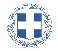 ΕΛΛΗΝΙΚΗ ΔΗΜΟΚΡΑΤΙΑ
ΝΟΜΟΣ ΤΡΙΚΑΛΩΝΔΗΜΟΣ ΤΡΙΚΚΑΙΩΝΔ/ΝΣΗ ΔΙΟΙΚΗΤΙΚΩΝ ΥΠΗΡΕΣΙΩΝΤΜΗΜΑ ΔΙΟΙΚΗΤΙΚΗΣ ΥΠΟΣΤΗΡΙΞΗΣΓραμματεία Οικονομικής ΕπιτροπήςΤρίκαλα,23 Ιουνίου 2021
Αριθ. Πρωτ. : 21245ΠΡΟΣ :  1.Τα μέλη της ΟικονομικήςΕπιτροπής (Πίνακας Αποδεκτών)(σε περίπτωση κωλύματος παρακαλείσθε να ενημερώσετε τον αναπληρωτή σας).Ο Πρόεδρος της Οικονομικής ΕπιτροπήςΔημήτριος ΒασταρούχαςΑντιδήμαρχοςΛεβέντη – Καρά ΕυθυμίαΟικονόμου Ιωάννης Κωτούλας Ιωάννης Παζαϊτης Δημήτριος Αλέστα Σοφία Παππάς Απόστολος Βότσιου – Μακρή Παρασκευή Καϊκης ΓεώργιοςΔήμαρχος & μέλη Εκτελεστικής ΕπιτροπήςΓενικός Γραμματέας  Δ.ΤρικκαίωνΑναπληρωματικά μέλη Ο.Ε.